Rédige un premier paragraphe de 50 à 75 mots en respectant les règles d’un texte descriptifneutre, informatifÀ la 3e personne du singulier au temps présentRenfermant des informations essentielles Rédige un deuxième paragraphe de 50 à 75 mots en respectant les règles d’un 4e de couverture:suggestif, incitatifSuscitant le désir de lire le livrePartie informativePartie appréciative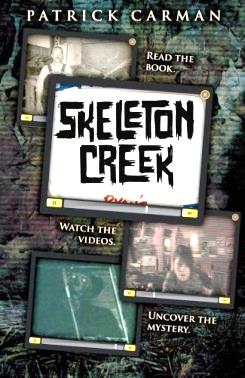 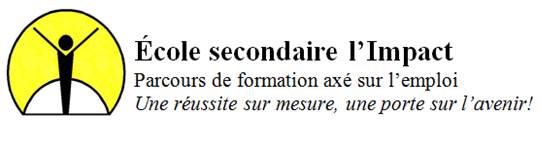 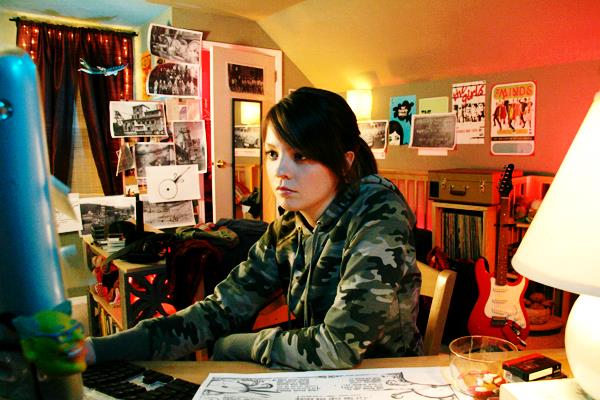 